NATIONAL FOREST COMPANY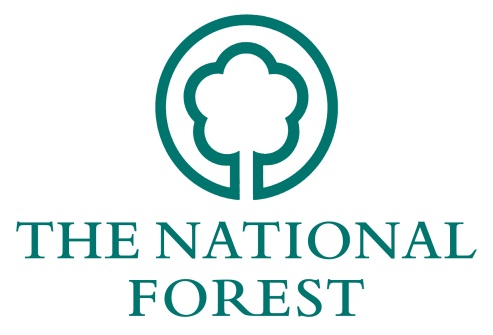 WOODLAND MANAGEMENT GRANTSAPPLICATION FORM 2020/21Please complete the form fully, using additional sheets where necessary.Are you registered for VAT?        	Yes             	  NoIf applying on behalf of an organisation please describe the organisation’s aims and financial structure. The National Forest Company may also require a copy of their audited accounts.Details of ProposalsObjectives: Please tick which of the following objectives your project will contribute to. Further information on the objectives can be found in the Woodland Management Grants Guidance Notes.Proposals: Describe your project and how it will deliver the activities you have ticked above. Please indicate the aims of the project, its timetable and how it will be delivered.Benefits: Please indicate the specific benefits of your project to The National Forest and how you will measure its outcomes.Specifications & CostsHas the costs calculator been fully completed and attached?		Yes    	No  Applicants Resources (Match funding)Please say where the remaining funds will come from, including grants requested or obtained from other organisations. Include in-kind contributions (as appropriate and eligible).  Match funding with other public forestry/woodland grants (e.g. Forestry Commission) cannot be accepted.Have you previously applied for Countryside Stewardship?		 Yes    	No  Please explain why this funding is not applicable to your site:For continuing long-term activities, please indicate how the activity is intended to be funded when National Forest grant-aid finishes.Site Management ProposalsIf you are applying for a grant towards the management or development of a site, please indicate whether you have a separate management plan or the equivalent for the site.(Please note a site management plan must be in place or in production to be eligible for funding)Has the site been funded by the NFC through previous grant funding? 	    Yes  	No  If yes, please provide the NFC reference number(s) and reasons why continued funding is required: Applicant's legal interest in site (e.g. freehold, leasehold, agreement).
Note: If Leasehold or agreement, give details.If the site is not owned by the applicant, please provide the owner's name and address.Additional information in support of the proposal. (All works must be undertaken with any relevant permissions, be compliant with European Protected Species legislation and UKFS guidelines)DeclarationI have read and accept the attached ‘Conditions of Grant Aid’. To the best of my knowledge the information supplied with this application is correct.Please list any enclosures sent with this application.ChecklistHave you given all the information required (your application may be rejected without these components)?Please return the completed form to:The National Forest Company 
Bath Yard
Moira
Swadlincote
Derbyshire DE12 6BAOr dsmall@nationalforest.org If you have any queries about the application process that are not answered by the Woodland Management Grant Guidance notes, please contact Daniel Small on 01283 551211Name:Organisation:Address:Agents details:           (if applicable)e-mail:Telephone:	Woodland management planning	Controlling wildlife	Woodland management works	Public access works	Woodland infrastructure	Community engagement	Woodland management training	Demonstration projects	Non wooded habitat	Works relating to tree health issuesEstimated start date:Estimated finish date:Name of site:Location:Grid Reference:Area in hectares:Management Plan:YesNoIf Yes, please attach a copy with your application form.Is the site: Is the site: Is the site: YesNoA designated site for wildlife (e.g. SSSI, LNR, local wildlife site)?Details: …………………………………………………………………………………………..A designated site for wildlife (e.g. SSSI, LNR, local wildlife site)?Details: …………………………………………………………………………………………..A designated/listed site for historic or archaeological interest?Details:…………………………………………………………………………………………..A designated/listed site for historic or archaeological interest?Details:…………………………………………………………………………………………..Designated with a Tree Preservation Order?                     Details:…………………………………………………………………………………………..                   Designated with a Tree Preservation Order?                     Details:…………………………………………………………………………………………..                   Included in any forestry or agri-environment schemes(e.g. Countryside Stewardship)Details:…………………………………………………………………………………………..Included in any forestry or agri-environment schemes(e.g. Countryside Stewardship)Details:…………………………………………………………………………………………..Other? Please describe:Does any element of the project require planning permission or any other form 
of statutory consent (e.g. drainage)?If yes, has this been approved? (please attach any approvals)Do any of the proposed works require a felling license from the Forestry Commission?If yes, has this been approved? (please attach any approvals)Does any element of the project require planning permission or any other form 
of statutory consent (e.g. drainage)?If yes, has this been approved? (please attach any approvals)Do any of the proposed works require a felling license from the Forestry Commission?If yes, has this been approved? (please attach any approvals)Does any element of the project require planning permission or any other form 
of statutory consent (e.g. drainage)?If yes, has this been approved? (please attach any approvals)Do any of the proposed works require a felling license from the Forestry Commission?If yes, has this been approved? (please attach any approvals)(Please note: If you do not answer these questions, your application may not be proceed)(Please note: If you do not answer these questions, your application may not be proceed)(Please note: If you do not answer these questions, your application may not be proceed)(Please note: If you do not answer these questions, your application may not be proceed)(Please note: If you do not answer these questions, your application may not be proceed)Signed:Name:Date:1:2:3:4:5:6:Signature and dateDetails of match/other fundingDevelopment and/or management plan (if applicable)Project objectives and timetableSite details (including information on designations or agri-environment schemes if applicable)A breakdown of specifications and costsRelevant maps and plans Completed Costs CalculatorPre site work photographs